Lettre à la Famille d'Étudiant 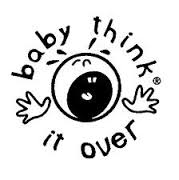 Chers Parents et Famille :Notre école a la chance de vivre l’expérience du programme «Baby Think It Over». J'espère que chacun d'entre vous prendra avantage au complet de l'expérience que ce programme peut offrir à la famille entière.Le cœur du Programme est une simulation de rôle parental utilisant le Bébé, un simulateur d'enfant informatisé. La simulation de rôle parental est conçue pour aider de jeunes adultes à comprendre trois faits importants de bébés : (1) les demandes des Bébés sont imprévisibles et doivent être respectées promptement, (2) les Bébés exigent beaucoup de temps et l'attention et (3) les Bébés changent la vie d'un parent profondément. Le Programme aide de jeunes adultes à explorer les conséquences physiques, émotionnelles, sociales et financières de la condition de parent.Le simulateur Bébé pleurera au hasard, à des temps imprévisibles 24h/24 et exigera que l'étudiant s'en soucie en utilisant son bracelet personnel. Le bébé arrêtera de pleurer quand le bracelet de soin est utilisé proche de ses fesses. Parfois, le bracelet ne fonctionnera pas donc l’étudiant doit utiliser d’autres mesures : sa bouteille pour manger, changer sa couche (soit la jaune ou le vert), se faire roter ou bercer. Ces autres mesures sont mises en place pour renforcer le fait qu'un bébé peut pleurer pour plusieurs raisons. C’est à l’étudiant de trouver qu’elle façon de réconforter le bébé.Le bébé pleurera aussi s’il n’aime pas la façon qu’il est tenu ou s'il est grossièrement manipulé ou traité ou abusé.Bien que le Bébé puisse perturber votre ménage pendant quelques jours comme un «vrai bébé», je suis sûr que vous accepterez les leçons de valeur que votre enfant apprendra à long terme pour les quelques jours d'inconvénient sur la famille pendant une fin de semaine.Ce sera la responsabilité de votre enfant de prendre soin et de protéger le Bébé. Vous pouvez aider ton enfant en fournissant le soutien émotionnel et en traitant le Bébé comme si c'était vrai. Appelez le Bébé par le nom donné sur l'acte de naissance. Cette expérience devrait être une expérience positive, comme ce sera un jour pour un bébé réel. Comme parent, soyez un entraîneur (coach) pour cet événement, pas un joueur.  Laissez ton enfant prendre soin du Bébé.Donnez des conseils, mais souvenez-vous votre enfant devrait faire le travail réel de souci pour le Bébé. Cette expérience offrira beaucoup d'occasions de discuter des questions comme le rôle parental, les «challenges» d’être parent, l’effet sur le mariage et se trouver un bon partenaire avant d’avoir des enfants. Ceux-ci sont des conversations que nous essayons tous d'avoir avec nos enfants, mais souvent nous ou ils sont trop occupés.  Le sujet n'est pas toujours facile à y discuter. Ceci est un temps parfait pour ces discussions.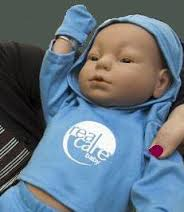 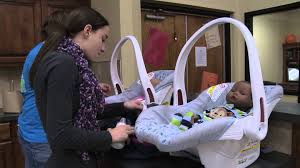 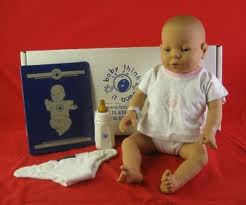 